27.02.2023 прошел открытый «Урок цифры» по теме «Анализ в бизнесе и программной разработке» с учащимися 7 класса. Урок направлен на развитие ключевых компетенций цифровой экономики у школьников, а также их раннюю профориентацию в сфере информационных технологий. Основная цель урока познакомить школьников с анализом данных на примерах малого бизнеса и разработки компьютерных программ, профессиями, связанными с аналитикой данных, а также развить у обучающихся навыки решения типовых задач в этой области. После просмотра видеоролика, с ресурса проекта, провели сессию вопросов – ответов, школьники выполнили кейсы «Бизнес аналитика» и «Продуктовая аналитика». 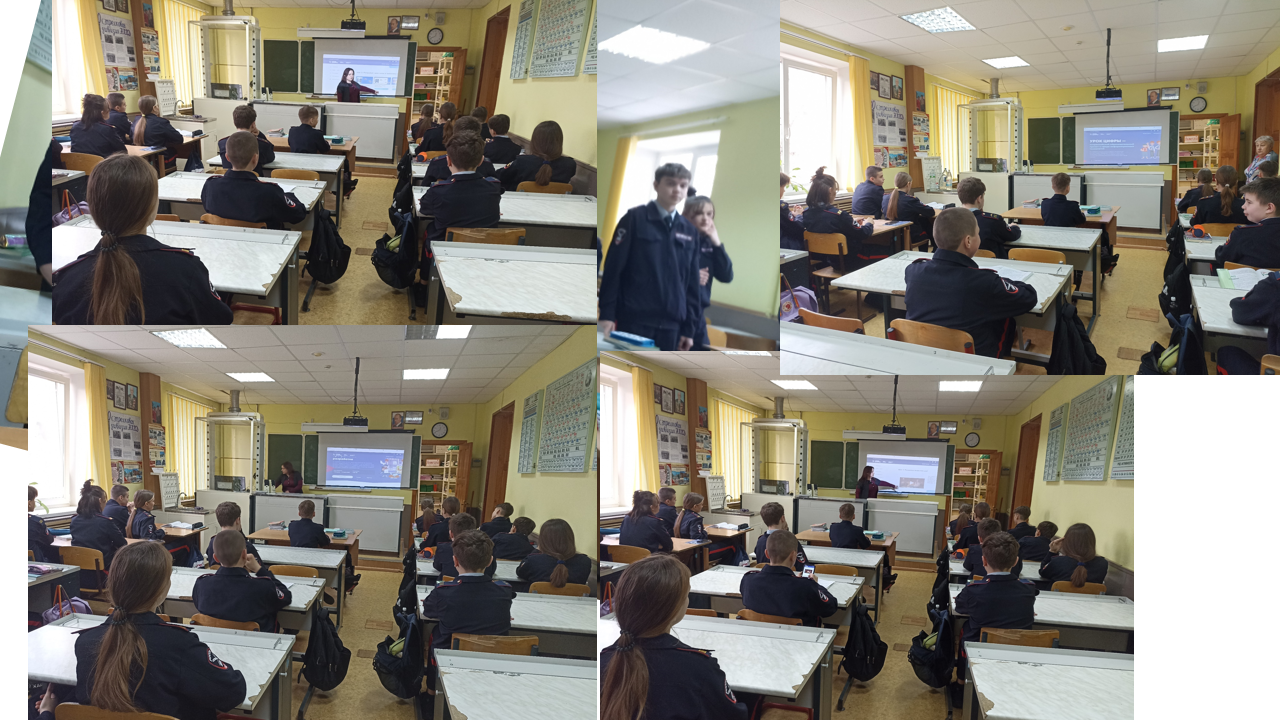 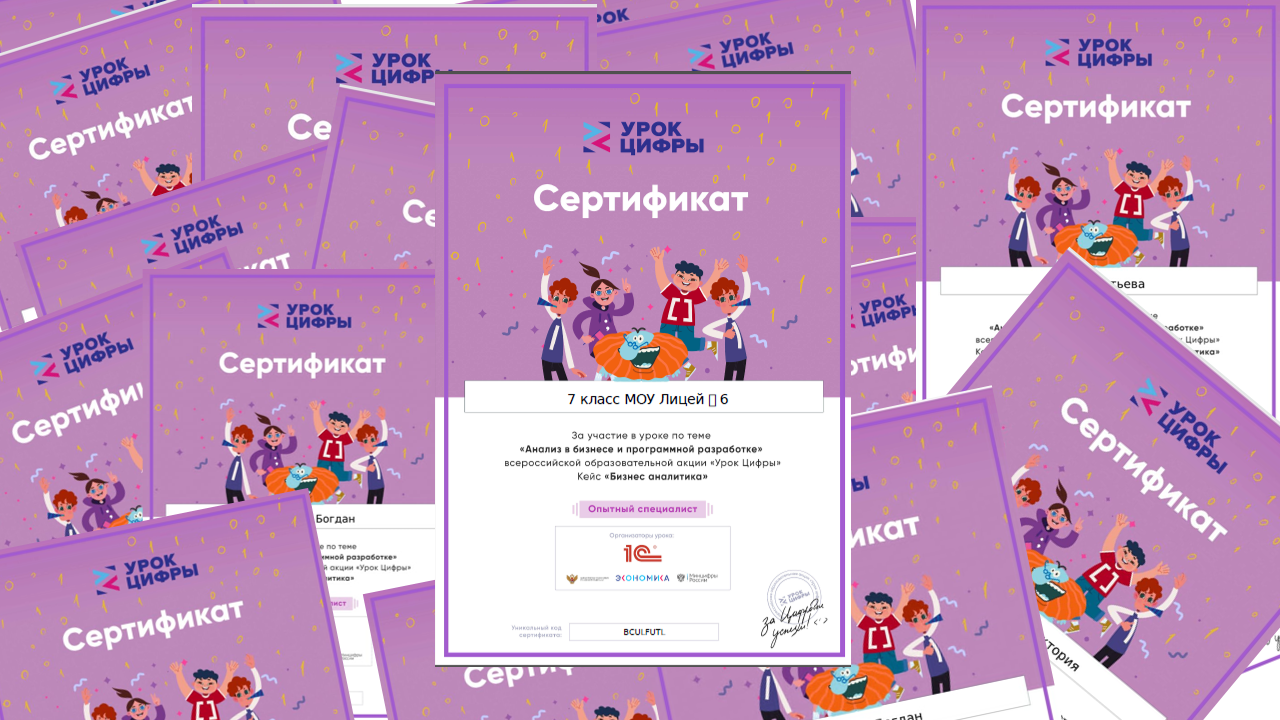 